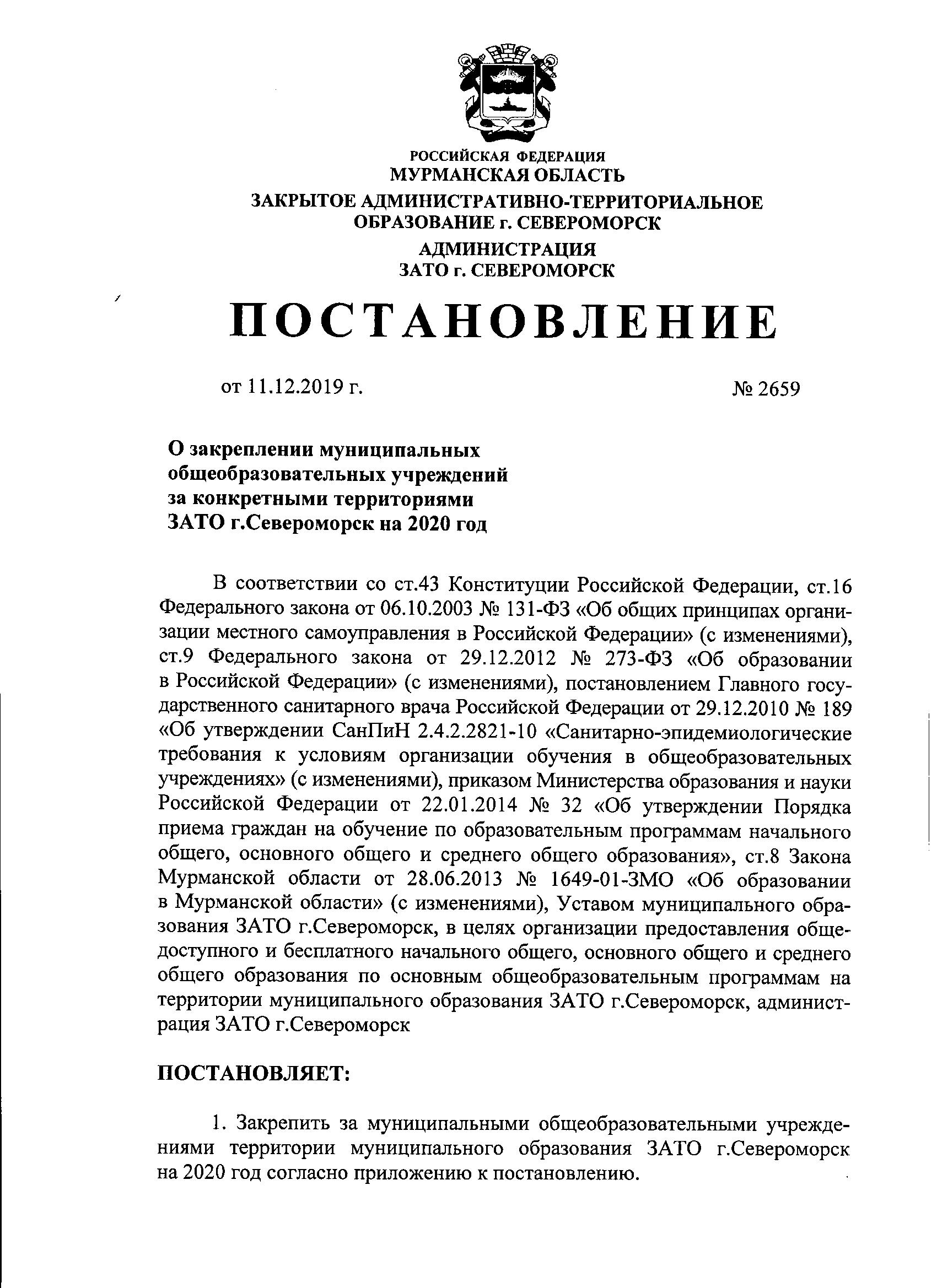 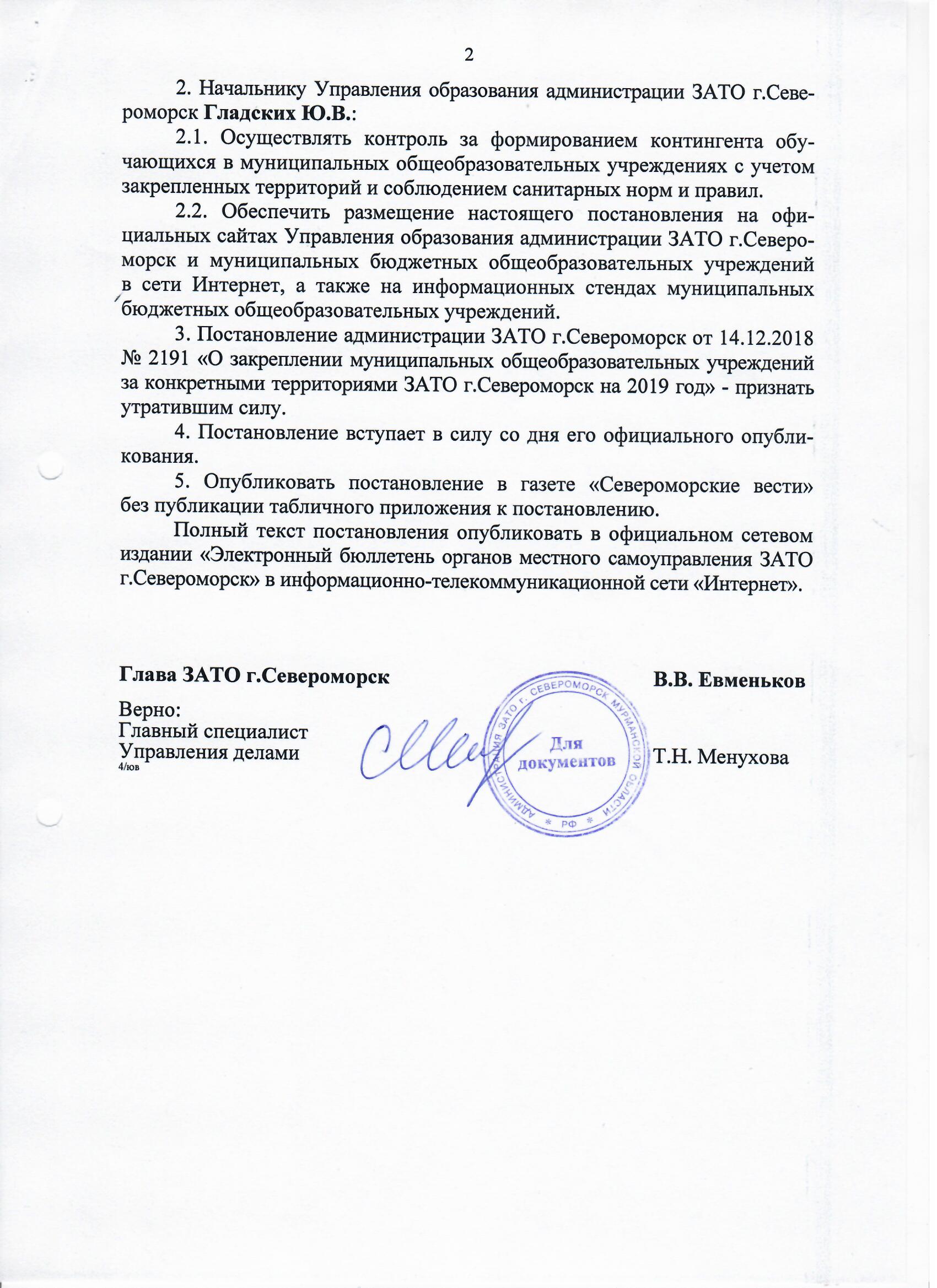 Приложениек постановлению администрации ЗАТО г.Североморскот 11.12.2019 № 2659ПЕРЕЧЕНЬмуниципальных общеобразовательных учреждений и закрепленных за ними территорий муниципального образования ЗАТО г.Североморск№п/пНаименование учрежденияАдресучрежденияРеализуемые уровни общего образованияНаименование территорий(населенный пункт, улица, № дома)Наименование территорий(населенный пункт, улица, № дома)1.Муниципальное бюджетное общеобразовательное учреждение средняя общеобразовательная школа № 1 имени Героя Советского Союза Ивана Сивко г.Североморска Мурманской области (МБОУ СОШ № 1)184602, Мурманская область, г.Североморск, ул.Кирова, д.19- начальное общее образование;- основное общее образование;- среднее общее образованиег.Североморскул. Кирова: № 3, 5, 7, 8, 9, 10, 11, 12, 13, 14, 15, 16, 17, 18, 20ул. Корабельная: № 2, 4, 6, 8, 10, 12, 14, 16, 20, 20а, 22, 22аул. Морская: № 5, 7, 9, 11ул. Гаджиева: № 1, 2, 3, 4, 5, 7, 8, 9, 10, 11, 12, 14ул. Восточная, № 11г.Североморскул. Кирова: № 3, 5, 7, 8, 9, 10, 11, 12, 13, 14, 15, 16, 17, 18, 20ул. Корабельная: № 2, 4, 6, 8, 10, 12, 14, 16, 20, 20а, 22, 22аул. Морская: № 5, 7, 9, 11ул. Гаджиева: № 1, 2, 3, 4, 5, 7, 8, 9, 10, 11, 12, 14ул. Восточная, № 112.Муниципальное бюджетное общеобразовательное учреждение средняя общеобразовательная школа №2 (МБОУ СОШ №2)184620, Мурманская область, г.Североморск,п.г.т.Сафоново,ул.Школьная, д.10- начальное общее образование;- основное общее образование;- среднее общее образованиеп.г.т.Сафоновоул. Преображенского: № 1, 2, 3, 5, 6, 8ул. Школьная: № 5, 7, 9, 11, 12, 13, 14, 15, 39г. Североморскул. Кортик: № 12, 14, 15, 16, 17, 18, 19, 20, 21п.г.т.Сафоновоул. Преображенского: № 1, 2, 3, 5, 6, 8ул. Школьная: № 5, 7, 9, 11, 12, 13, 14, 15, 39г. Североморскул. Кортик: № 12, 14, 15, 16, 17, 18, 19, 20, 213.Муниципальное бюджетное общеобразовательное учреждение средняя общеобразовательная школа № 5 (МБОУ СОШ № 5)184621, Мурманская область, г.Североморск, п.г.т.Сафоново, ул.Панина, д.11а- начальное общее образование;- основное общее образование;- среднее общее образованиеп.г.т. Сафоновоул. Панина: №  5, 6, 7, 8, 9, 10, 11ул. Елькина: № 1, 2, 3, 5, 6, 7, 8, 10, 12, 13, 14, 15, 16, 17, 19п.г.т. Сафоновоул. Панина: №  5, 6, 7, 8, 9, 10, 11ул. Елькина: № 1, 2, 3, 5, 6, 7, 8, 10, 12, 13, 14, 15, 16, 17, 194.Муниципальное бюджетное общеобразовательное учреждение основная общеобразовательная школа № 6 н.п.Щукозеро Мурманской области (МБОУ ООШ № 6)184637, Мурманская область, г.Североморск н.п.Щукозеро, ул.Агеева, д.7а- начальное общее образование;- основное общее образованиен.п.Щукозероул. Агеева: № 1а, 3а, 3, 7ул. Приозерная: № 1, 3н.п.Щукозероул. Агеева: № 1а, 3а, 3, 7ул. Приозерная: № 1, 35.Муниципальное бюджетное общеобразовательное учреждение средняя общеобразовательная школа № 7 имени Героя России Марка Евтюхина г.Североморска Мурманской области(МБОУ СОШ № 7)184602, Мурманская область, г.Североморск, ул.Саши Ковалева, д.7- начальное общее образование;- основное общее образование;- среднее общее образованиег.Североморскул. Саши Ковалева: № 1, 2, 3, 4, 5, 6ул. Адмирала Сизова: № 1, 2, 3, 4, 5, 6, 7, 8, 9, 10, 11, 12, 13, 14, 15, 16, 17,18, 19ул. Северная Застава: № 4, 5, 6, 8, 8а, 9, 10, 12, 14, 18ул. Северная: № 22, 24, 26, 26а, 27, 29, 30, 32, 33, 33аул. Советская: № 7, 10, 20а, 22, 24, 25, 27, 29, 31а, 32, 33, 33аг.Североморскул. Саши Ковалева: № 1, 2, 3, 4, 5, 6ул. Адмирала Сизова: № 1, 2, 3, 4, 5, 6, 7, 8, 9, 10, 11, 12, 13, 14, 15, 16, 17,18, 19ул. Северная Застава: № 4, 5, 6, 8, 8а, 9, 10, 12, 14, 18ул. Северная: № 22, 24, 26, 26а, 27, 29, 30, 32, 33, 33аул. Советская: № 7, 10, 20а, 22, 24, 25, 27, 29, 31а, 32, 33, 33а6.Муниципальное бюджетное общеобразовательное учреждение средняя общеобразовательная школа № 8(МБОУ СОШ №8)184603, Мурманская область, г.Североморск, н.п.Североморск-3, ул.Школьная, д.7- начальное общее образование;- основное общее образование;- среднее общее образованиен.п.Североморск-3ул. Героев - североморцев: № 6, 7, 8, 9, 9а, 10, 11, 12, 13, 14, 15ул. Тимура Апакидзе: № 3, 4, 5, 8, 9, 12, 14ул. Школьная: № 1, 2, 4н.п.Североморск-3ул. Героев - североморцев: № 6, 7, 8, 9, 9а, 10, 11, 12, 13, 14, 15ул. Тимура Апакидзе: № 3, 4, 5, 8, 9, 12, 14ул. Школьная: № 1, 2, 47.Муниципальное бюджетное общеобразовательное учреждение средняя общеобразовательная школа № .Североморска Мурманской области (МБОУ СОШ № 9)184600, Мурманская область, г.Североморск, ул.Гвардейская, д.26- начальное общее образование;- основное общее образование;- среднее общее образованиег.Североморскул. Авиаторов: № 1, 2, 4, 5, 6, 7, 8, 9ул. Гвардейская: № 5, 8, 10, 12, 14, 15, 16, 18, 20, 22, 31а, 31б, 32, 32а, 34, 34а, 35, 35а, 36, 36а, 37, 38, 41, 43, 45, 45а, 47, 48, 49, 50, 51, 528.Муниципальное бюджетное общеобразовательное учреждение средняя общеобразовательная школа № .Североморск Мурманской области (МБОУ СОШ № 10)184602, Мурманская область, г.Североморск, ул.Душенова, 13а- начальное общее образование;- основное общее образование;- среднее общее образованиег.Североморскул. Кирова: № 2, 4, 6ул. Морская: № 10, 12, 13ул. Адмирала Головко: № 1, 5, 7ул. Сивко: № 1, 1а, 3, 5, 7, 9, 11, 13ул. Сафонова: № 1а, 2, 3, 4, 5, 6, 7, 8, 9, 10, 11ул. Душенова: № 8/7, 8/8, 8/9, 8/10, 8/11, 10, 11, 12, 13ул. Северная Застава: № 22, 26, 28, 30, 32, 34, 36, 38, 409.Муниципальное бюджетное общеобразовательное учреждение средняя общеобразовательная школа № .Североморска Мурманской области (МБОУ СОШ № 11)184600, Мурманская область, г.Североморск,ул. Комсомольская, д.33- начальное общее образование;- основное общее образование;- среднее общее образованиег.Североморскул. Комсомольская: № 2, 3, 4, 11, 13, 15, ул. Флотских строителей: № 1, 2, 3, 5, 6, 7, 8ул. Колышкина: № 1, 1а, 3, 4, 5, 6, 7, 8, 9, 10, 12, 14, 18, 20ул. Вице-адмирала Падорина: № 10, 12, 14ул. Пионерская: № 11, 14, 20, 22, 24, 26, 28, 2910.Муниципальное бюджетное общеобразовательное учреждение средняя общеобразовательная школа № 12 (МБОУ СОШ № 12)184604, Мурманская область, г.Североморск, ул.Душенова, д.19а- начальное общее образование;- основное общее образование;- среднее общее образованиег.Североморскул. Сгибнева: № 2, 4, 6, 8, 10, 11, 12, 14ул. Ломоносова: № 8, 10, 13, 15, 17ул. Сафонова: № 12, 13, 14, 15, 17, 18, 19, 20, 21, 22, 23, 24, 25, 26, 27ул. Душенова: № 14, 15, 16, 16а, 18, 20, 22, 24, 26, 2811.Муниципальное бюджетное общеобразовательное учреждение гимназия № 1 (МБОУ Гимназия № 1)184600, Мурманская область, г.Североморск, ул.Полярная, д.11- начальное общее образование;- основное общее образование;- среднее общее образованиег.Североморскул. Полярная: № 2, 3, 4, 5, 6, 7, 8, 9ул. Вице-адмирала Падорина: № 13, 15, 17, 23, 25, 27, 29, 31, 33ул. Адмирала Сизова: № 20, 21, 22ул. Инженерная: № 1, 2, 3, 4, 5, 6, 7, 7а, 9, 11, 12ул. Адмирала Чабаненко: № 1, 3, 5, 7, 912.Муниципальное бюджетное общеобразовательное учреждение «Североморская школа полного дня»184606, Россия, Мурманская область, г.Североморск, ул. Комсомольская, д. 27А- начальное общее образование;- основное общее образование;- адаптированные основные общеобразовательные программыул. Комсомольская: № 1, 1а, 5, 7, 7а, 9, 14, 16, 17, 18, 19, 20, 21, 23, 26, 28, 29ул. Генерала Фулика: № 3, 4, 5, 6, 7, 8, 9ул. Адмирала Чабаненко: № 23, 25В Муниципальное бюджетное общеобразовательное учреждение «Североморская школа полного дня» принимаются обучающиеся с ограниченными возможностями здоровья, проживающие на территории ЗАТО г. Североморск